§5061.  DefinitionsAs used in this chapter, unless the context otherwise indicates, the following terms have the following meanings.  [PL 2007, c. 174, §2 (NEW).]1.  Affordable housing unit.  "Affordable housing unit" means an owner-occupied, single-family dwelling unit or condominium unit for a household whose income does not exceed 80% of the median income for the area as defined by the United States Department of Housing and Urban Development.[PL 2007, c. 174, §2 (NEW).]2.  Connection fee.  "Connection fee" means a one-time fee or charge for the establishment of water or sewer service that is directly related to the actual cost of installation of such service.[PL 2007, c. 174, §2 (NEW).]3.  Consumer-owned water utility.  "Consumer-owned water utility" has the same meaning as in Title 35‑A, section 6101.[PL 2007, c. 174, §2 (NEW).]4.  Impact fee.  "Impact fee" means a one-time fee or charge associated with the establishment of water or sewer service that is related to the impact of such service on system capacity and that is collected to offset future costs associated with system growth.[PL 2007, c. 174, §2 (NEW).]5.  Sewer utility.  "Sewer utility" means a municipal sewer department, a sewer district as defined in Title 38, section 1032, subsection 3 or 4 or a sanitary district formed under Title 38, chapter 11.[PL 2013, c. 555, §4 (AMD).]SECTION HISTORYPL 2007, c. 174, §2 (NEW). PL 2013, c. 555, §4 (AMD). The State of Maine claims a copyright in its codified statutes. If you intend to republish this material, we require that you include the following disclaimer in your publication:All copyrights and other rights to statutory text are reserved by the State of Maine. The text included in this publication reflects changes made through the First Regular and First Special Session of the 131st Maine Legislature and is current through November 1. 2023
                    . The text is subject to change without notice. It is a version that has not been officially certified by the Secretary of State. Refer to the Maine Revised Statutes Annotated and supplements for certified text.
                The Office of the Revisor of Statutes also requests that you send us one copy of any statutory publication you may produce. Our goal is not to restrict publishing activity, but to keep track of who is publishing what, to identify any needless duplication and to preserve the State's copyright rights.PLEASE NOTE: The Revisor's Office cannot perform research for or provide legal advice or interpretation of Maine law to the public. If you need legal assistance, please contact a qualified attorney.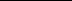 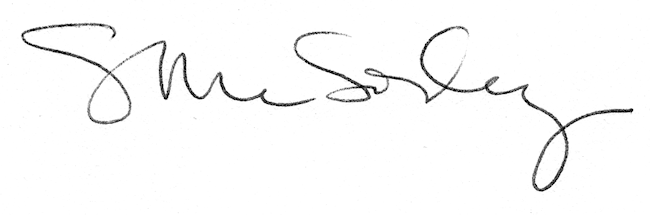 